Woche vom 07.03.-11.03.2022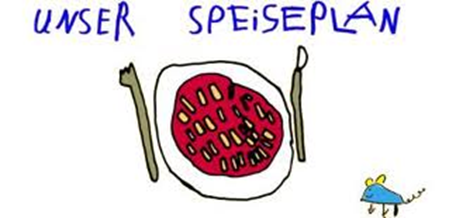 Woche vom 07.03.-11.03.2022Montag: Zucchinisoße mit VollkornnudelnDienstag:Frische Bratwurstkugeln, Kartoffelgratin Mittwoch:Hähnchen in Soße mit Erbsen und Möhren, ReisDonnerstag: Schupfnudeln mit ButtergemüseFreitag:Arme RitterFrühstück und Mittagessen je 3,00 Euro